.Intro 4 Counts - No Tags or RestartsAfter the talking there is a heavy beat. Then they sing ‘Hey Senorita’, Start on ‘Senorita’SECTION 1: WALK FORWARD R,L R KICK L, WALK BACK L,R,L TOUCHSECTION 2:  VINE RIGHT, ELVIS KNEES X4SECTION 3: VINE LEFT  ELVIS KNEES X4SECTION 4: FORWARD CLAP, BACK CLAP, SIDE CLAP, SIDE CLAPSECTION 5: STOMP RIGHT WALK LEFT FOOT IN , HEEL TOES HEEL REPEAT ON LEFTSECTION 6: RIGHT STRUT, LEFT STRUT STEP HOLD & CLAP, PIVOT ½ L HOLD & CLAPStart again, No Tags or Restarts just lots of fun and singing xxHey Senorita AB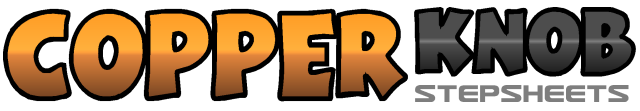 .......Count:48Wall:2Level: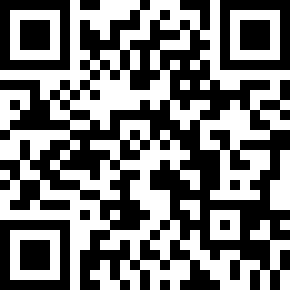 Choreographer:Suzi Beau (ENG) - Feburary 2018Suzi Beau (ENG) - Feburary 2018Suzi Beau (ENG) - Feburary 2018Suzi Beau (ENG) - Feburary 2018Suzi Beau (ENG) - Feburary 2018Music:Hey Senorita  - The Koi BoysHey Senorita  - The Koi BoysHey Senorita  - The Koi BoysHey Senorita  - The Koi BoysHey Senorita  - The Koi Boys.......1,2,3,4Walk forward R, L, R Kick L5,6,7,8Walk back L,R,L touch R by L1,2,3,4Step R to R side, Step L Behind R, Step R to R side, Touch L by R5,6,7,8Elvis knees R,L,R,L1,2,3,4Step L to L side, Step R behind L Step L to L side, Touch R by L5,6,7,8Elvis knees L,R,L,R1,2,3,4Step fwd R, Touch L Clap, Step back L, Touch R clap5,6,7,8Step R to R side , Touch L Clap, Step L to L side, touch R Clap1,2,3,4Stomp R to R side, Walk L foot in Heel , Toe , heel5,6,7,8Stomp L to L side, Walk R foot in, heel, Toe, heel1,2,3,4Step R toe Forward drop heel, Step L toe forward Drop heel5,6,7,8Step fwd R, Hold (clap) Pivot 1/2 L , Hold (Clap)